Lesson 2: Fluency FlipLet’s add and subtract fluently.Warm-up: True or False: Sums within 20Decide if each statement is true or false. Be prepared to explain your reasoning.2.1: Heads Up: Make 20Directions:Partner A holds a card on their forehead without looking.Partner B names the number that you can add to the number on the card to get 20.Partner A says the number on their card.Record an equation to represent how you found the unknown addend.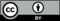 © CC BY 2021 Illustrative Mathematics®my equationsmy partner’s equations